PHYSICAL ACTIVITY UNIT REVIEW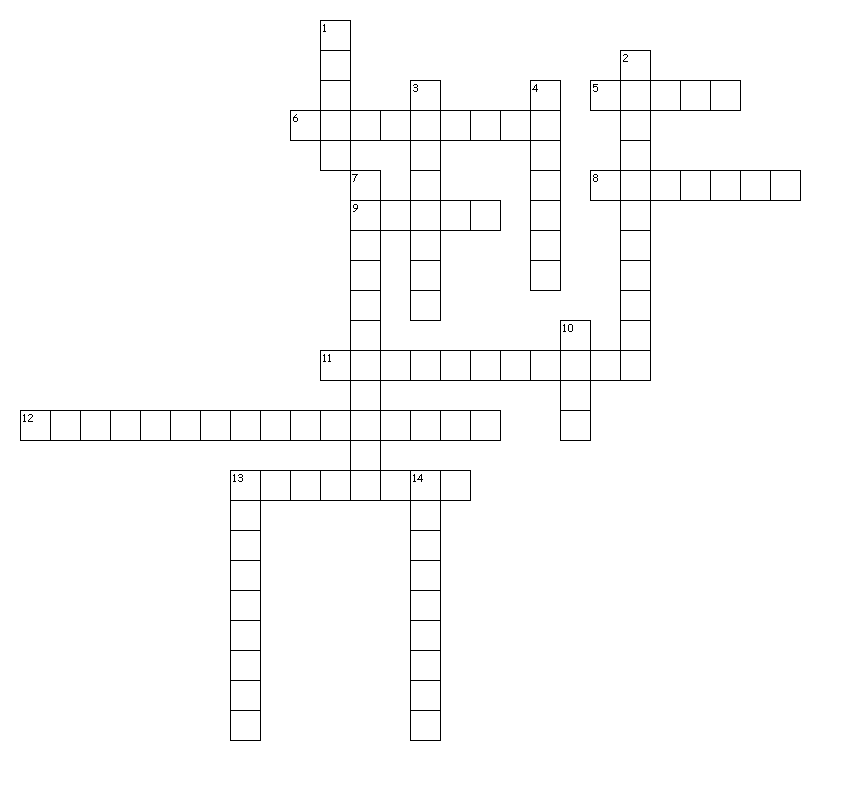 